Use the column addition method to work out the number sentences. Remember to use your fingers if you need to!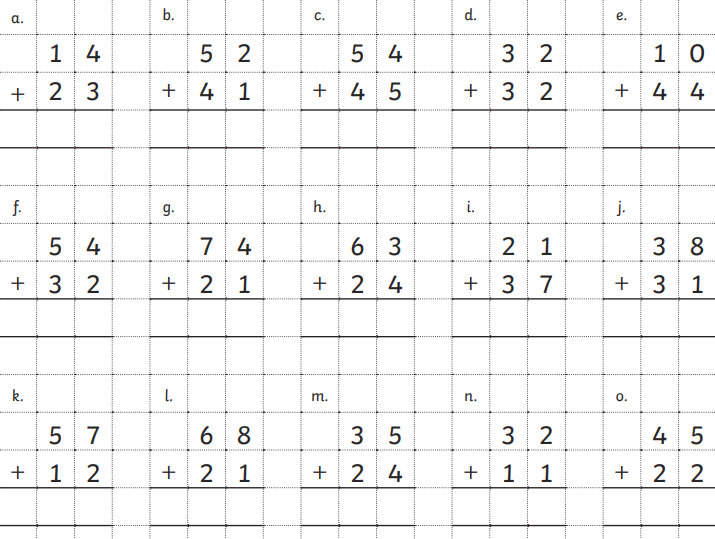 Challenge:Now try answering these number sentences using column subtraction:85 - 10 =                                                89 - 14 =                                       67 - 22 = 56 - 15 =                                            56 - 11 =                                          75 - 32 = 